HOTELS NEAR CALTECH (per Priceline.com)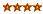 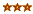 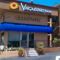 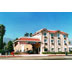 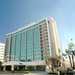 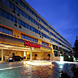 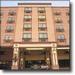 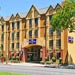 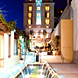 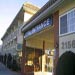 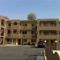 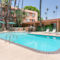 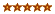 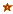 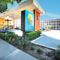 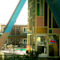 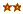 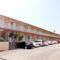 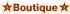 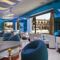 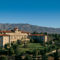 